Highlands Elementary School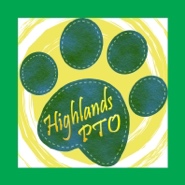 PTO Executive Committee Meeting Tuesday, November 14, 2017, 9:30-11:00amMinutesAttendance: Kayt Townsend, Heather Tewsky, Karen Gabler, Eyleen Braaten, Kelli Holm, Ann Velander, Katie Mahoney, Annika JoyAbsent: Betsy Johnson, Koren Nelson, Sheetal BackliwaliGuest: Sarah PatzloffEyleen Braaten moved to approve the minutes from October 10, 2017, second by Heather Tuskey. The motion was approved. School Board update by Sarah Patzloff Levy passed and 4 new board members were elected after electionRevisit discussion for school start and end timesThere will be a listening session on school start and end time on Monday, November 27, 6-8 pm. Room 349 Community CenterFuture school year calendar will be voted on at the next school board meeting. Highlights include: Start time will be after Labor day in 2018 due to construction2019 winter break may be shorter to allow for 2020 pre-labor day startBudgetKayt Townsend reconciled an over payment from Wellsfargo this monthThe science para is requesting  $500 to supplement the program after budget cut. From the districtHeather Tewsky moved to approve a $500  grant to the school math and science program as a one year line item, second by Annika Joy. The motion was approved.PTO executive Board and lead volunteersJulie Swenson will be the new web-masterEyleen will be putting the PTO website live this weekExec members to take a look and email approval ASAPKaren and Ann to take on the new websiteDiscussion of the communicatons role There is an importance to have the communication chair present at the exec meetingsBrainstorm how to best communicate and require volunteersMay revisit executive commity role requirments for attendance of meetings, etc in the SpringUpcoming eventsGreat GatheringNeed to get people to buy tickets, volunteer and bring wineKatie can send out updates on SchologySmall gatherings and silent auction items are up for previewImpact LivesDecember 21Plans are coming togetherPrincipal updatesConstruction updates The architect firm is still out for bid on the school so little to updateSpring break will be the beginning of the exterior construction Katie to send out some pictures of what the updates look like  at other schools in Edinat-shirt request for teaches and staffWill sell each shirt for $30 at the GG for adults and children (buy a shirt for your famiy and give one to a Highlands staff member)Annika to get ahold of the art and descriptionCheck with Matt about sizes availabillityLisa and Jamie and Tracy Hartman to add to website , add sizes to bid sheet. Include Eyleen  on emailMove to apparel sales after GGAnnika Joy to follow upSuper kids - super sharingCollaborate with project with Doing good together  to collect sporting goods, books, school supplies and gamesJanuary 18 final collection dateDinner and DiscusionNext one is April 17th 